Università degli Studi di Milano Bicocca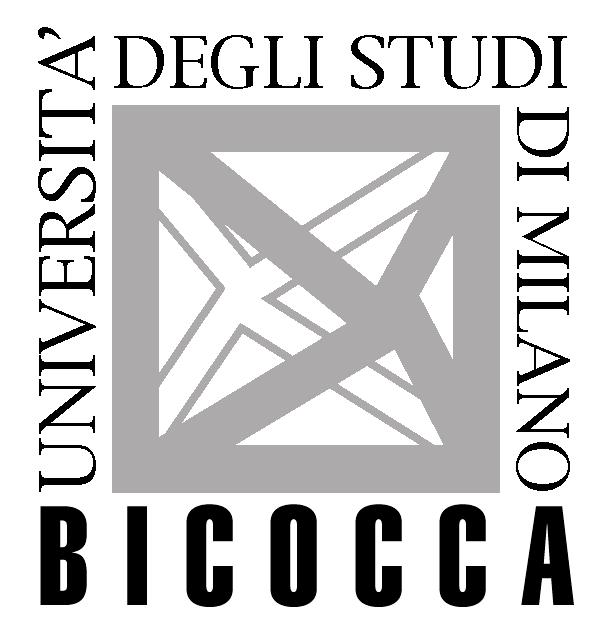 Scuola di ScienzeDipartimento di Informatica, Sistemistica e ComunicazioneCorso di laurea in InformaticaTITOLORelatore: (solitamente è il tutor universitario dello stage)Co-relatore: (solitametne è il tutor aziendale dello stage)Relazione della prova finale di:Nome  CognomeMatricola XXXXX Anno Accademico 20__-20__